Obec Rybník a ZŠ s MŠ Rybník Vás pozývajú na:Rybnícka 10–ka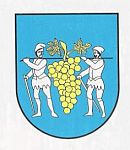 7. ročník5.11.2016 (sobota)Rybník - prezentácia KD Rybník od 8:00 hod.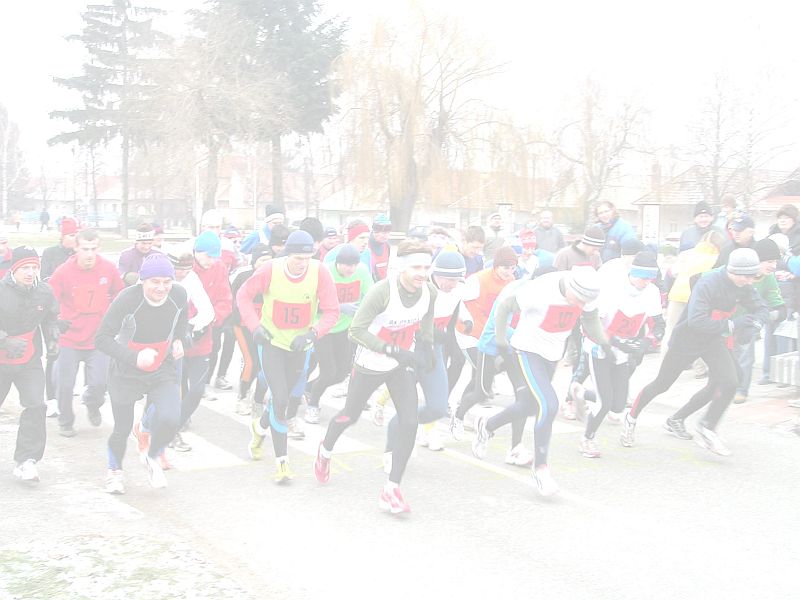 Štartovné: 		2€/osoba, žiaci do 15 rokov zdarma Občerstvenie: 	zabezpečí usporiadateľ Ceny: 	prví traja v každej kategórii obdržia vecnú cenu a diplom Tombola: 		ceny z tomboly získajú vyžrebovaní bežci Kategórie: MŠ					od 9:00ZŠ 1. – 2. ročník ZŠ 3. – 4. ročník ZŠ 5. – 6. ročník ZŠ 7. – 9. ročník 		do 10:30 Hlavný štart 			od 11:00 Muži do 40 rokov				ženy do 40 rokov Muži nad 40 rokov 			ženy nad 40 rokov Muži nad 50 rokov 			ženy nad 50 rokov Muži nad 60 rokov 			ženy nad 60 rokov Tel. 036/6342151,  036/6324216,  podatelna@obecrybnik.sk